Mesto Banská Bystrica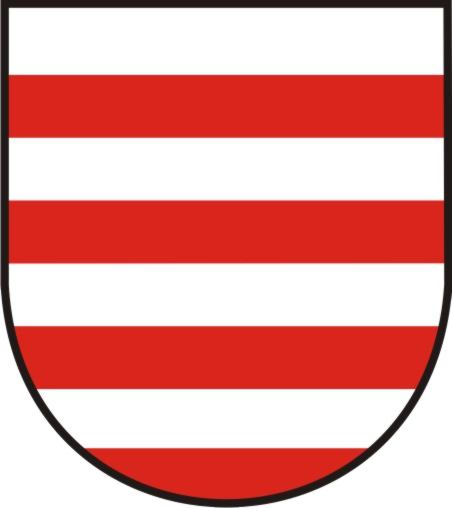 M E T O D I C K Ý   M A T E R I Á LVÝBEROVÉ KONANIE NA FUNKCIU RIADITEĽA ŠKOLY, ŠKOLSKÉHO ZARIADENIAapríl 201Prílohy:Príloha 1:   Vyhlásenie výberového konaniaPríloha 2:   Zápisnica z preberania a otvárania obdŕžaných obálok k výberovému konaniuPríloha 3:   Pozvánka pre uchádzačov na výberové konaniePríloha 4:   Výzva na delegovanie zástupcov OÚ-BB-OŠ, ŠŠIPríloha 5:   Prezenčná listina uchádzačov výberového konaniaPríloha 6:   Prezenčná listina členov výberovej komisiePríloha 7:   Vyhlásenie o mlčanlivosti členov výberovej komisiePríloha 8:   Pracovný hárok člena výberovej komisiePríloha 9:   Záznamový hárok celkového poradia uchádzačov z výberového konaniaPríloha 10: Zápisnica z výberového konania na obsadenie funkcie riaditeľa školyPríloha 11: Návrh na vymenovanie riaditeľa školy alebo školského zariadeniaPríloha 12: Oznámenie o výsledku výberového konania všetkým uchádzačomPríloha 1Primátor mesta Banská Bystrica,podľa ustanovenia § 4 ods.1 zákona č. 596/2003 Z.z. o štátnej správe v školstve a školskej samospráve a o zmene a doplnení niektorých zákonov v znení neskorších predpisov v spojení s § 5 ods. 2 a ods. 3 zákona č. 552/2003 Z.z. o výkone práce vo verejnom  záujme v znení neskorších predpisov vyhlasujeVÝBEROVÉ KONANIEna obsadenie funkcie riaditeľa/ky  Základnej školy, .........................., Banská BystricaKvalifikačné predpoklady a požiadavky:kvalifikačné predpoklady a osobitné kvalifikačné požiadavky  na druh a typ školy, na výkon pedagogickej činnosti podľa zákona č. 317/2009 Z.z. o pedagogických zamestnancoch  a odborných    zamestnancoch a o zmene a doplnení niektorých zákonov v súlade s § 34 ods.2 citovaného zákona a v zmysle vyhlášky MŠ SR č. 437/2009 Z. z., ktorou sa ustanovujú kvalifikačné predpoklady a osobitné kvalifikačné požiadavky pre jednotlivé kategórie pedagogických zamestnancov a odborných zamestnancov,vykonanie 1. atestácie alebo jej náhradnej formy v zmysle § 61 ods. 7 zákona                                    č. 317/2009 Z. z.o pedagogických zamestnancoch a odborných zamestnancoch a o zmene                        a doplnení niektorých zákonov,najmenej 5 rokov výkonu pedagogickej činnosti v zmysle § 3 ods. 5 zákona č.  596/2003 Z.z. o štátnej správe v školstve  a školskej samospráve a o zmene a doplnení niektorých zákonov v znení neskorších predpisov,Iné požiadavky:predpoklady podľa § 6 ods. 1 písm. a) - d)  a ods.2  zákona č. 317/2009 Z.z. o pedagogických zamestnancoch a odborných zamestnancoch a o zmene a doplnení niektorých zákonov,spôsobilosť na právne úkony v plnom rozsahu,bezúhonnosť,znalosť všeobecne záväzných právnych predpisov a rezortných predpisov a základná  znalosť problematiky riadenia školy,znalosť v oblasti pracovno- právnych a ekonomických vzťahov,organizačné schopnosti, spoľahlivosť, samostatnosť, flexibilita, komunikatívnosť,znalosti práce s PC.Uchádzač/ka k žiadosti o účasť vo výberovom konaní je povinný/á doložiť:žiadosť o účasť na výberovom konaní,overené doklady o vzdelaní (kópie),doklady o vykonaní 1. atestácie alebo jej náhradnej formy v zmysle § 61 ods. 7 zákona č. 317/2009 Z. z. o pedagogických zamestnancoch a odborných zamestnancoch                              a o zmene a doplnení niektorých zákonov,štrukturovaný profesijný životopis,potvrdenie o dĺžke pedagogickej činnosti preukazujúce minimálne 5 rokov pedagogickej činnosti,čestné vyhlásenie o bezúhonnosti,lekárske potvrdenie o telesnej a duševnej spôsobilosti, pre výkon vedúceho pedagogického zamestnanca, písomný návrh koncepcie rozvoja  príslušnej základnej školy, ŠZpísomný súhlas uchádzača so spracovaním jeho osobných údajov na účely výberového konania v zmysle zákona č. 18/2018 Z. z. o ochrane osobných údajov v znení neskorších predpisov,čestné vyhlásenie o pravdivosti všetkých údajov predkladaných  k žiadosti.Uchádzač/ka k žiadosti o účasť vo výberovom konaní môže doložiť:doklady o absolvovaní ďalšieho štúdiá, vzdelávania, školení, kurzov, (kópie)Prihlášky zasielajte v termíne do ........... na adresu:                         Mestský úrad Banská BystricaOddelenie riadenia ľudských zdrojovv uzatvorenej obálke označenej: "VÝBEROVÉ KONANIE - riaditeľ/ka  + škola  - NEOTVÁRAŤ"..								V .......................... dňa ........................primátor mestaBanská BystricaPrimátor mesta Banská Bystrica,podľa ustanovenia § 4 ods.1 zákona č. 596/2003 Z.z. o štátnej správe v školstve a školskej samospráve a o zmene a doplnení niektorých zákonov v znení neskorších predpisov v spojení s § 5 ods. 2 a ods. 3 zákona č. 552/2003 Z.z. o výkone práce vo verejnom  záujme v znení neskorších predpisov vyhlasujeVÝBEROVÉ KONANIEna obsadenie funkcie riaditeľa/ky  Základnej umeleckej školy, ............., Banská BystricaKvalifikačné predpoklady a požiadavky:kvalifikačné predpoklady a osobitné kvalifikačné požiadavky  na druh a typ školy, na výkon pedagogickej činnosti podľa zákona č. 317/2009 Z.z. o pedagogických zamestnancoch a odborných    zamestnancoch a o zmene a doplnení niektorých zákonov v súlade s § 34 ods.2 citovaného zákona a v zmysle vyhlášky MŠ SR  č. 437/2009 Z. z., ktorou sa ustanovujú kvalifikačné predpoklady a osobitné kvalifikačné požiadavky pre jednotlivé kategórie pedagogických zamestnancov a odborných zamestnancovvykonanie 1. atestácie alebo jej náhradnej formy v zmysle § 61 ods. 7 zákona č. 317/2009 Z. z.o pedagogických zamestnancoch a odborných zamestnancoch   a o zmene a doplnení niektorých zákonov,najmenej 5 rokov výkonu pedagogickej  činnosti v zmysle § 3 ods.5 zákona č.  596/2003 Z.z. o štátnej správe v školstve a školskej samospráve a o zmene a doplnení niektorých zákonov v znení neskorších predpisov,Iné požiadavky:predpoklady podľa § 6 ods. 1 písm. a) - d)  a ods.2  zákona č. 317/2009 Z.z. o pedagogických zamestnancoch a odborných zamestnancoch a o zmene a doplnení niektorých zákonov,spôsobilosť na právne úkony v plnom rozsahu,bezúhonnosť,znalosť všeobecne záväzných právnych predpisov a rezortných predpisov a základná  znalosť problematiky riadenia školy,znalosť v oblasti pracovno- právnych a ekonomických vzťahov,organizačné schopnosti, spoľahlivosť, samostatnosť, flexibilita, komunikatívnosť,znalosti práce s PC.Uchádzač/ka k žiadosti o účasť vo výberovom konaní je povinný/á doložiť:písomná prihláška žiadosť o účasť na výberovom konaní,overené kópie dokladov o vzdelaní,doklady o vykonaní 1. atestácie alebo jej náhradnej formy v zmysle § 61 ods. 7 zákona  č. 317/2009 Z. z. o pedagogických 	zamestnancoch a odborných zamestnancoch                    a o zmene a doplnení niektorých zákonov,štruktúrovaný profesijný životopis,potvrdenie o dĺžke pedagogickej činnosti preukazujúce minimálne 5 rokov   pedagogickej činnosti,čestné vyhlásenie o bezúhonnosti,lekárske potvrdenie o telesnej a duševnej spôsobilosti, pre výkon vedúceho pedagogického zamestnanca,písomný návrh koncepcie rozvoja  základnej umeleckej školy,písomný súhlas uchádzača so spracovaním jeho osobných údajov na účely výberového konania v zmysle zákona č. 18/2018 Z. z. o ochrane osobných údajov v znení neskorších predpisov,čestné vyhlásenie o pravdivosti všetkých údajov predkladaných  k žiadosti.Uchádzač/ka k žiadosti o účasť vo výberovom konaní môže doložiťdoklady o absolvovaní ďalšieho štúdiá, vzdelávania, školení, kurzov, (kópie)Prihlášky zasielajte v termíne do ........... na adresu:                         Mestský úrad Banská BystricaOddelenie riadenia ľudských zdrojovv uzatvorenej obálke označenej: "VÝBEROVÉ KONANIE - riaditeľ/ka  + ZUŠ  - NEOTVÁRAŤ"..								V .......................... dňa ........................ primátor mestaBanská BystricaPrimátor mesta Banská Bystrica,podľa ustanovenia § 4 ods.1 zákona č. 596/2003 Z.z. o štátnej správe v školstve a školskej samospráve a o zmene a doplnení niektorých zákonov v znení neskorších predpisov v spojení s § 5 ods. 2 a ods. 3 zákona č. 552/2003 Z.z. o výkone práce vo verejnom  záujme v znení neskorších predpisov vyhlasujeVÝBEROVÉ KONANIEna obsadenie funkcie riaditeľa/ky  Materskej školy, ............., Banská BystricaKvalifikačné predpoklady a požiadavky:vzdelanie v zmysle časti I. prílohy č.1  vyhlášky MŠ SR č. 437/2009, ktorou sa ustanovujú kvalifikačné predpoklady pre jednotlivé kategórie pedagogických                       a odborných zamestnancov,vykonanie 1. atestácie alebo jej náhradnej formy v zmysle § 61 ods. 7 zákona                                č. 317/2009 Z. z.o pedagogických zamestnancoch a odborných zamestnancoch                         a o zmene a doplnení niektorých zákonov,najmenej 5 rokov výkonu pedagogickej činnosti,Iné požiadavky:predpoklady podľa § 6 ods. 1 písm. a) - d)  a ods.2  zákona č. 317/2009 Z.z. o pedagogických zamestnancoch a odborných zamestnancoch a o zmene a doplnení niektorých zákonov,spôsobilosť na právne úkony v plnom rozsahu,bezúhonnosť,znalosť všeobecne záväzných právnych predpisov a rezortných predpisov a základná  znalosť problematiky riadenia školy,znalosť v oblasti pracovno- právnych a ekonomických vzťahov,organizačné schopnosti, spoľahlivosť, samostatnosť, flexibilita, komunikatívnosť,znalosti práce s PC.Uchádzač/ka k žiadosti o účasť vo výberovom konaní je povinný/á doložiť:overené doklady o nadobudnutom vzdelaní a doklady o vykonaní 1. atestácie alebo jej náhradnej formy v zmysle § 61 ods. 7 zákona č. 317/2009 Z. z. o pedagogických zamestnancoch a odborných zamestnancoch a o zmene a doplnení niektorých zákonov,overené doklady o pedagogickej činnosti,čestné vyhlásenie o bezúhonnosti,štrukturovaný profesijný životopis,potvrdenie o telesnej a duševnej spôsobilosti, pre výkon vedúceho pedagogického zamestnanca, písomný návrh koncepcie rozvoja príslušnej MŠ,súhlas uchádzača na použitie osobných údajov pre potreby  výberového konania.Prihlášky zasielajte v termíne do ........... na adresu:                         Mestský úrad Banská BystricaOddelenie riadenia ľudských zdrojovv uzatvorenej obálke označenej: "VÝBEROVÉ KONANIE - riaditeľ/ka  + materská škola  - NEOTVÁRAŤ"..								V .......................... dňa .......................                                                                                            primátor mesta                                                                                            Banská BystricaPríloha 2Mesto Banská Bystrica, Československej armády 26, Banská BystricaZápisnicaz otvárania obdržaných obálok  k výberovému konaniu na obsadeniefunkcie riaditeľa/ky ZŠ (MŠ, ZUŠ, ), ................ Banská Bystricazo dňa ...................Prítomní :Za zriaďovateľa: (meno, priezvisko, pracovná pozícia)Za radu školy pri (uviesť školu);         (meno, priezvisko, pozícia v rade školy - predseda RŠ)Mesto Banská Bystrica ako zriaďovateľ ZŠ (MŠ, ZUŠ - presný názov školy, školského zariadenia), v zastúpení primátorom mesta, ................ , vyhlásilo dňa .............podľa ustanovenia § 4 ods. 1 zák. NR SR č. 596/2003 Z.z. o štátnej správe v školstve a školskej samospráve a o zmene a doplnení niektorých zákonov a § 5 zák. NR SR č. 552/2003 Z.z.                             o výkone práce vo verejnom záujme výberové konanie na obsadenie funkcie riaditeľa/ky ZŠ (MŠ, ZUŠ - presný názov školy, školského zariadenia), Banská Bystrica.Do výberového konania, ktoré malo uzávierku dňa ............. sa prihlásili:1. ............................2. ............................Meno uchádzača:Predložené doklady k výberovému konaniu:prihlášku do VKoverený doklad o ukončenom vzdelanídoklad o absolvovaní I. atestácieštrukturovaný životopispotvrdenie o dĺžke pedagogickej činnostičestné vyhlásenie o bezúhonnostilekárske potvrdenie o telesnej a duševnej spôsobilostinávrh koncepcie rozvoja školy, ŠZpísomný súhlas na spracovanie osobných údajovčestné vyhlásenie o pravdivosti všetkých údajov predkladaných v žiadosticertifikáty o ďalšom vzdelávaníZástupcovia zriaďovateľa a rady školy skontrolovali priložené doklady jednotlivých  uchádzačov výberového konania. Po kontrole jednotlivých materiálov prítomní konstatuju:Požadované  kritériá spĺňajú a na výberové konanie budú pozvaní:1. ……………………..   (titul, meno, priezvisko)Požadované kritériá nespĺňajú:(titul, meno, priezvisko, dôvod)(V prípade, že niekomu z prihlásených chýba niektorý doklad, napíše sa to tiež do tejto zápisnice s tým, že vyhlasovateľ vyzve uchádzača o doplnenie).V Banskej Bystrici, dňa ............Zapisovateľ: .........................................................................................					........................................      Za zriaďovateľa:                                                       	         Za radu školy:  Príloha 3Rada školy pri .................., Banská Bystrica	      Titul, meno, priezvisko	   adresa uchádzačaVáš list číslo/zo dňa: 		Naše číslo: 		Vybavuje/č. t.		          Banská Bystrica(dátum doručenia prihlášky)	                                               (priezvisko predsedu RŠ                         00.00.0000                                 alebo člena RŠ)Pozvánka na výberové konanie pre účastníkovNa základe Vašej prihlášky do výberového konania na obsadenie funkcie riaditeľa/ky ZŠ (MŠ, ZUŠ, - presný názov školy, školského zariadenia), Banská Bystrica, Vás Rada školy pri ................. Banská Bystrica, pozýva na výberové konanie.Výberové konanie sa uskutoční dňa ..................... o ............... hod.v budove  .................................. .S pozdravom	( vlastnoručný podpis predsedu RŠ )	          meno a priezvisko	    predseda RPríloha 4Rada školy pri  ........................, Banská Bystrica								Okresný úrad Banská Bystrica								Odbor školstva								Nám. Ľ. Štúra 1								974 05 Banská Bystrica                                                                                                          Banská Bystrica						              00.00.0000Vec: Výzva na delegovanie zástupcov do rady školy na účely výberového konaniaRada školy pri Základnej škole, ................ , Banská Bystrica, Vás vyzýva v súlade                 s § 4 ods. 3 zákona č. 596/2003 Z.z. o štátnej správe v školstve a školskej samospráve  a o zmene a doplnení niektorých zákonov v znení neskorších predpisov na delegovanie zástupcu Okresného úradu ............................. do rady školy na účely výberového konania s riadnym hlasom.Výberové konanie sa uskutoční dňa ..................... o .................hod.v budove ........................ , Banská Bystrica.Zasadnutie rady školy na prípravu kritéríí sa uskuteční dňa ……….o …….hod.v budove ………………………………S pozdravom	( vlastnoručný podpis predsedu RŠ )	          meno a priezvisko	    								predseda RŠRada školy pri  ......................., Banská Bystrica								    Štátna školská inšpekcia 								    Školské inšpekčné centrum								    Skuteckého 21								    974 01 Banská Bystrica								    Banská Bystrica								      00.00.0000Vec: Výzva na delegovanie zástupcov do rady školy na účely výberového konaniaRada školy pri Základnej škole, .................................... , Banská Bystrica, Vás vyzýva v súlade s § 4 ods. 3 zákona č. 596/2003 Z.z. o štátnej správe v školstve a školskej samospráve a o zmene a doplnení niektorých zákonov v znení neskorších predpisov na delegovanie zástupcu Štátnej školskej inšpekcie, školské inšpekčné centrum, ............................. do rady školy na účely výberového konania s riadnym hlasom.Výberové konanie sa uskutoční dňa ..................... o .................hod.v budove ........................ , Banská Bystrica.Zasadnutie rady školy na prípravu kritéríí sa uskuteční dňa ……….o …….hod.v budove ………………………………S pozdravom	( vlastnoručný podpis predsedu RŠ )	          meno a priezvisko	    								predseda RŠPríloha 5Rada školy pri  ........................... , Banská BystricaP r e z e n č n á    l i s t i n az výberového konania na funkciu riaditeľa/-ky Základnej školy ( (MŠ, ZUŠ - presný názov školy, školského zariadenia), Banská Bystrica,  konaného  dňa ........……….V Banskej Bystrici, dňa ..............Príloha 6Rada školy pri  ................, Banská BystricaP r e z e n č n á  l i s t i n ačlenov výberovej komisie z výberového konaniana funkciu riaditeľa/-ky Základnej školy (MŠ, ZUŠ - presný názov školy, školského zariadenia), Banská Bystrica,        zo dňa ........………Titul, meno, priezvisko člena komisie 					podpis...................................................., predseda rady školy                 .............................................		...................................................., podpredseda rady školy            .............................................		...................................................., člen rady školy	                    .............................................		...................................................., člen rady školy	                   ............................................		...................................................., člen rady školy 	                   .............................................		...................................................., člen rady školy	                  .............................................		...................................................., člen rady školy 	                  .............................................		...................................................., člen rady školy	                  .............................................		...................................................., člen rady školy	                  .............................................		...................................................., člen rady školy	                  .............................................		...................................................., člen rady školy                       .............................................			...................................................., delegovaný zástupca OÚ	     ............................................             ....................................................,delegovaný zástupca ŠŠI 	     .............................................V Banskej Bystrici, dňa .................Príloha 7Rada školy pri ,..............., Banská BystricaVyhlásenie o ochrane osobných údajovčlenov výberovej komisie na funkciu riaditeľaZŠ (MŠ, ZUŠ - presný názov školy, školského zariadenia), ................. Banská BystricaČl. ITýmto potvrdzujem, že som sa oboznámil so zásadami výberového konania na funkcie riaditeľa/ky ZŠ (MŠ, ZUŠ, CVČ), .................. Banská BystricaČl. IIZaväzujem sa dôsledne plniť úlohy a povinnosti, ktoré pre člena výberovej komisie vyplývajú            zo zákona č. 596/2003 Z. z. o štátnej správe v školstve a školskej samospráve  a o zmene                  a doplnení niektorých zákonov v znení neskorších predpisov a zákona č. 552/2003 Z. z.                    o výkone práce vo verejnom záujme v znení neskorších predpisov.                                                          Čl. IIISúčasne potvrdzujem, že budem zachovávať mlčanlivosť o konkrétnostiach vo výberovom konaní, ktorých prezradenie by poškodilo objektívnosť a regulárnosť postupu a výber uchádzačov, rovnako aj po jeho skončení.Čl. IVPotvrdzujem, že budem zachovávať mlčanlivosť o osobných údajoch účastníkov výberového konania pre zabezpečenie ochrany osobnosti v zmysle zákona NR SR č. 18/2018 Z. z.                o ochrane osobných údajov a o zmene a doplnení niektorých zákonov počas  výberového konania a aj po jeho skončení.Titul, meno, priezvisko člena výberovej komisie 				  podpis...................................................., predseda rady školy		.........................................................................................., podpredseda rady školy		.........................................................................................., člen rady školy			.........................................................................................., člen rady školy			.........................................................................................., člen rady školy			.........................................................................................., člen rady školy			.........................................................................................., člen rady školy			.........................................................................................., člen rady školy			.........................................................................................., člen rady školy			.........................................................................................., člen rady školy			.........................................................................................., člen rady školy			.........................................................................................., delegovaný zástupca OÚ              .........................................................................................., delegovaný zástupca ŠŠI	  	......................................  V Banskej Bystrici, dňa ...................Príloha 8Pracovný hárok člena výberovej komisie:Príloha 9Rada školy pri ....................................., Banská BystricaZáznamový hárok celkového poradia uchádzačov z výberového konania na funkciu riaditeľa/-ky Základnej školy ( MŠ, ZUŠ - presný názov školy)...................................................., predseda rady školy		.........................................................................................., podpredseda rady školy		.........................................................................................., člen rady školy			.........................................................................................., člen rady školy			.........................................................................................., člen rady školy			.........................................................................................., člen rady školy			.........................................................................................., člen rady školy			.........................................................................................., člen rady školy			.........................................................................................., člen rady školy			.........................................................................................., člen rady školy			.........................................................................................., člen rady školy			.........................................................................................., delegovaný zástupca OÚ              .........................................................................................., delegovaný zástupca ŠŠI	  	......................................  V Banskej Bystrici, dňa ...........................Príloha 10PríkladZ Á P I S N I C Az výberového konania na funkciu riaditeľa..........................................................................( uveďte presný názov školy a adresu )Prítomní: podľa prezenčnej listinyOspravedlnení:Výberového konania sa zúčastnili uchádzači: 	1.2.Program:1) Privítanie 2) Dátum a spôsob vyhlásenia výberového konania 3) Identifikácia pracovnej pozície, na ktorú bolo vyhlásené výberové konanie 4) Menný zoznam členov výberovej komisie 5) Stanovenie postupu vo výberovom konaní 6) Prezentácie uchádzačov, hodnotenie a vyhodnotenie 7) Stanovenie poradia uchádzačov 8) Výsledok hlasovania výberovej komisie vo veci vymenovania riaditeľa na základe výberového konania 9) Oznámenie výsledku výberového konania uchádzačom 10) Spôsob odovzdania zriaďovateľovi K bodu 1: Privítanie Predseda výberovej komisie ............................................. privítal prítomných členov a zahájil výberové konanie.K bodu 2:Dátum a spôsob vyhlásenia výberového konania: Výberové konanie na obsadenie pracovnej pozície „riaditeľ, riaditeľka .................................“ bolo zverejnené na internetovej stránke www.banskabystrica.sk odo dňa ................. 2019. Obálky s prihláškou a materiálmi jednotlivých uchádzačov boli otvorené dňa ..... (uveďte dátum a miesto otvárania obálok). Zápisnica z otvárania obálok tvorí prílohu tejto zápisnice.K bodu 3:Pracovná pozícia obsadzovaná výberovým konaním: Výberové konanie bolo vyhlásené na funkciu riaditeľa ............................. (uveďte presný názov a adresu školy alebo školského zariadenia).K bodu 4: Členmi výberovej komisie boli: Dvaja zvolení zástupcovia pedagogických zamestnancov školy: 1. 2. Jeden zvolený zástupca ostatných zamestnancov školy: 1. Štyria zvolení zástupcovia rodičov: 1. 2. 3.4. Štyria delegovaní zástupcovia zriaďovateľa: 1. 2. 3. 4. Delegovaný zástupca Okresného úradu Banská Bystrica, odboru školstva: Delegovaný zástupca Štátnej školskej inšpekcie: Predseda výberovej komisie: K bodu 5:Stanovenie postupu vo výberovom konaní:Predseda výberovej komisie oboznámil prítomných o spôsobe a priebehu samotného výberového konania ako aj o metóde hodnotenia a vyhodnotenia výsledkov výberového konania a viedol výberové konanie. Predseda výberovej komisie skontroloval účasť uchádzačov o funkciu riaditeľa/riaditeľky školy a predstavil uchádzačov výberovej komisii. Výberová komisia hlasovaním schválila po-radie prezentácií uchádzačov (podľa abecedy, ....). Členovia výberovej komisie sa dohodli, že prezentácia koncepcie rozvoja školy, školského zariadenia každým uchádzačom bude v trvaní ..... min. a kladenie otázok členmi výberovej komisie každému uchádzačovi v trvaní ... min. Za zapisovateľku bola navrhnutá ......................... – členka výberovej komisie. (Uveďte, ako prebiehalo výberové konanie, napr.: Výberové konanie prebiehalo ústnym pohovorom a prezentáciou vlastnej koncepcie rozvoja školy. Členovia rady školy (výberovej komisie) kládli uchádzačom otázky (možno konkretizovať okruhy otázok). K bodu 6:Prezentácie uchádzačov, hodnotenie a vyhodnotenie:Po prezentáciách nasledovalo hodnotenie uchádzačov (podľa vopred schválených kritérií). Odporúčame podrobne popísať spôsob výberu kandidáta na vymenovanie do funkcie riaditeľa.Stanovené kritériá hodnotenia: Presne sa popíšu kritéria hodnotenia, ktoré rada školy prijala vopred na prvom  stretnutí k organizácii výberového konania, nesmú sa meniť počas výberového konania.  Je dôležité pre stanovenie zoznamu úspešných – neúspešných uchádzačov.K bodu 7:Výsledok hlasovania o poradí úspešnosti uchádzačov:PríkladPo sčítaní a vyhodnotení výsledkov výberového konania zostavila výberová komisia poradie úspešnosti uchádzačov nasledovne: Zoznam úspešných uchádzačov: 1. (uvedie sa titul, meno, priezvisko) 2. ..... atď. Zoznam neúspešných uchádzačov: 1. (uvedie sa titul, meno, priezvisko) 2. .....atď. Tento zoznam úspešných a neúspešných uchádzačov sa píše len v prípade, ak rada školy má stanovené kritériá hodnotenia, t. j. ak je presne stanovené, kedy je uchádzač neúspešný, napr. ak získa menej ako ..... bodov.K bodu 8:Výsledok hlasovania výberovej komisie vo veci vymenovania riaditeľa na základe výberového konania: hlasuje sa podľa kritérií, ktoré si vopred stanovila výberová komisia (napr. za uchádzača, ktorý je v zozname úspešných uchádzačov na 1. mieste, ak je hlasovanie tajné - pripraviť hlasovacie lístky, zvoliť 3-člennú volebnú komisiu)Výsledok hlasovania: počet členov rady školy 				13 počet prítomných členov				 xx počet neprítomných členov 				xx za predložený návrh hlasovalo 			xx členov proti predloženému návrhu hlasovalo 			xx členov hlasovania sa zdržalo sa				 xx členov Po zhodnotení výsledkov výberového konania podľa § 5 ods. 6 zákona č. 552/2003 Z. z. a § 3 ods. 2) zákona č. 596/2003 Z. z. výberová komisia prijala nasledovné uznesenie: Rada školy pri ..................................................... t.j. výberová komisia, prijala na svojom zasadnutí nasledovné uznesenie: Výberové konanie prebehlo podľa prijatých kritérií a v súlade s príslušnými právnymi predpismi. Na základe výsledkov výberového konania rada školy navrhuje zriaďovateľovi na vymenovanie do funkcie riaditeľa ....................... (škola)......................... kandidáta ..................... (titul, meno, priezvisko) ............................. Nakoľko za predložený návrh hlasovala nadpolovičná väčšina všetkých členov výberovej komisie, výberová komisia konštatovala, že v zmysle § 24 ods. 12 zákona č. 596/2003 Z. z. o štátnej správe v školstve a školskej samospráve a o zmene a doplnení niektorých zákonov              v znení neskorších predpisov je uznesenie platné.K bodu 9Oznámenie výsledku výberového konania:Výberová komisia oznámila ústne po ukončení výberového konania a písomne uchádzačom do 10 dní v zmysle platnej legislatívy výsledok výberového konania.K bodu 10Spôsob odovzdania zriaďovateľovi: Zápisnica z výberového konania sa vypracováva v dvoch rovnopisoch. Jeden rovnopis zápisnice zostáva u predsedu výberovej komisie a druhý rovnopis do 3 dní predseda rady školy spolu       s prihláškou a dokladmi úspešného uchádzača odovzdá zriaďovateľovi.Prílohy:Vyhlásenie o mlčanlivostiPrezenčná listina členov výberovej komisiePrezenčná listina uchádzačovZápisnica z otvárania obálokNávrh na vymenovanie riaditeľa školyPodpisy členov výberovej komisie: Titul, meno a priezvisko                                                                 vlastnoručný podpis 1) ....................................................... 				..............................................2) ...................................................... 				..............................................3) ...................................................... 				..............................................4) .......................................................				..............................................5) .......................................................				..............................................6) .......................................................				..............................................7) .......................................................				..............................................8) .......................................................				..............................................9) ....................................................... 				..............................................10) .....................................................				..............................................11) .....................................................				..............................................12) ......................................................				..............................................13) ......................................................				..............................................2) ........................................................				..............................................3) .........................................................				..............................................4) .......................................................				..............................................5) ....................................................... 				..............................................6) ....................................................... 				..............................................7) ....................................................... 				..............................................8) ....................................................... 				..............................................9) ....................................................... 				..............................................10) ......................................................				..............................................11) ......................................................				..............................................12) ...................................................... 				..............................................13) ...................................................... 				..............................................Zápisnicu vyhotovil....................................( meno , priezvisko )V Banskej Bystrici, dňa .....................................Príloha 11Rada školy pri ................................., Banská BystricaNávrh na vymenovanie riaditeľa/ky        Základnej školy (MŠ,  ZUŠ - presný názov školy, školského zariadenia), Banská Bystrica,Rada školy pri  ZŠ (MŠ ZUŠ - presný názov školy, školského zariadenia), Banská Bystrica,         v zmysle § 4 ods. 4 zákona č. 596/2003 Z. z. o štátnej správe v školstve a školskej samospráve a o zmene a doplnení niektorých zákonov v znení neskorších predpisov navrhuje Mestu Banská Bystrica, zriaďovateľovi  Základnej školy ( MŠ, ZUŠ - presný názov školy, školského zariadenia), Banská Bystrica,vymenovať do funkcie riaditeľa/ky školy:............................................................................................(titul, meno a priezvisko)...................................................., predseda rady školy		.........................................................................................., podpredseda rady školy		.........................................................................................., člen rady školy			.........................................................................................., člen rady školy			.........................................................................................., člen rady školy			.........................................................................................., člen rady školy			.........................................................................................., člen rady školy			.........................................................................................., člen rady školy			.........................................................................................., člen rady školy			.........................................................................................., člen rady školy			.........................................................................................., člen rady školy			.........................................................................................., delegovaný zástupca OÚ              .........................................................................................., delegovaný zástupca ŠŠI	  	......................................  V Banskej Bystrici,  dňa................Príloha 12Rada školy pri ................................, Banská Bystrica									Titul, meno, priezvisko									   adresa uchádzačaVáš list číslo/ zo dňa:	      Naše číslo:		Vybavuje/č.t.			Banská Bystrica, 										00.00.0000Vec: Oznámenie výsledkov výberového konania na obsadenie funkcie riaditeľa 	Základnej školy ( MŠ ZUŠ) , Banská BystricaV zmysle § 5 ods. 7 zákona č. 552/2003 Z. z. o výkone práce vo verejnom záujme                v znení neskorších predpisov Vám oznamujeme, že vo výberovom konaní   na obsadenie funkcie riaditeľa Základnej školy (MŠ, ZUŠ), Banská Bystrica, ktoré sa konalo dňa .............................., steboli / neboli/ úspešný/-á.Rada školy pri ........... , Banská Bystrica, v zmysle § 4 ods. 4 zákona č. 596/2003 Z. z. o štátnej správe v školstve a školskej samospráve a o zmene a doplnení niektorých zákonov v znení neskorších predpisov na základe výsledku výberového konania podáva Mestu Banská Bystrica, zriaďovateľovi Základnej školy (presný názov školy, školského zariadenia) , Banská Bystrica, návrh na Vaše vymenovanie do funkcie riaditeľa/-ky školy.Ďakujeme Vám za účasť vo výberovom konaní.Do ďalšieho obdobia Vám želáme veľa úspechov.S pozdravom	(vlastnoručný podpis predsedu RŠ )	          meno a priezviskoSpracovala:Mgr. Anna MartišovičováPoverená vedením PS-SUR25. apríl 2019P.č.Meno uchádzačaPodpis1.2.3.Meno, priezvisko, titul kandidátaDĺžka pedagogickej činnosti  kandidátaNávrh koncepcie rozvoja školy, škol. Zariadeniamax. 10 bodovBodystratégia rozvoja vzdelávania0-5 bodovznalosť financovania školy a školského zariadenia0-5 bodovznalosť školskej a prierezovej legislatívy0-5 bodovpredpoklady tímovej práce a vedenia zamestnancov0-2 bodymotivácia zamestnancov0-2 bodykariérny rast zamestnancov0-1 bodverbálny prejav0-3 bodyvystupovanie0-3 bodyorganizačné schopnosti0-3 bodypublikačná činnosť0-3 bodypráca v metodických orgánoch, odborných orgánoch0-2 bodycertifikáty (doklady) o absolvovaní vzdelávania0-2 bodySpolu bodov:P. č.Meno uchádzačaSúčetPoradie